Муниципальное бюджетное общеобразовательное учреждение «Шераутская средняя общеобразовательная школа» Комсомольского района Чувашской РеспубликиПОЛОЖЕНИЕо бракеражной комиссии в школеОбщее положениеНастоящее Положение разработано в целях усиления контроля за качеством питаний в школе. Бракеражная комиссия создается приказом директора школы на начало учебного года.Бракеражная комиссия в своей деятельности руководствуются СанПиН4.5.2409-08 «Санитарно-эпидемиологические требования к организации питанияобучающихся в общеобразовательных учреждениях, учреждениях начального и среднегопрофессионального образования»; СанПиН 2.4.2.2821-10 «Санитарно-эпидемиологическиетребования к условиям и организации обучения в образовательных учреждениях»,сборниками рецептур, технологическими картами, данным Положением, ПриказомФедеральной службы по надзору в сфере защиты прав потребителей и благополучиячеловека от 27 февраля 2007г. №54 «О мерах по совершенствованию санитарно-эпидемиологического надзора за организацией питания в общеобразовательныхучреждениях».2.Управление и структура бракеражной комиссииБракеражная комиссия создается приказом директора образовательного учреждения на учебный год.В состав бракеражной комиссии входит три человека: зам.директора по УВР, завхоз общеобразовательного учреждения и повар.Лица, проводящие органолептическую оценку пищи, должны быть ознакомленыс методикой проведения данного анализа (приложение).3. Основные задачи бракеражной комиссии - Предотвращение пищевых отравлений.- Предотвращение желудочно-кишечных заболеваний.- Контроль за соблюдением технологии приготовления нищи.- Организация полноценного питания.4. Содержание и формы работы бракеражной комиссии -Бракеражный контроль проводится органолептичееким методом.- Бракераж готовой продукции проводится до начала отпуска каждой вновьприготовленной партии. При проведении бракеража руководствоваться требованиями наполуфабрикаты, готовые блюда и кулинарные изделия.- Снятие бракеражной пробы осуществляется за 30 минут до начала раздачи готовой пищи.     - Бракеражную пробу берут из общего котла, предварительно перемешав тщательно пищу в котле.Оценка «к реализации разрешается» дается в том случае, если не была нарушенатехнология приготовления пиши, а внешний вид блюда соответствует требованиям.Оценка «к реализации не допущено» дается в том случае, если при приготовлении пищинарушалась технология приготовления пищи, что повлекло за собой ухудшение вкусовыхкачеств и внешнего вида. Такое блюдо снимается с реализации, а материальный ущербвозмещает ответственный за приготовление данного блюда.Оценка качества блюд и кулинарных изделий заносится в журналустановленной формы и оформляется подписями членов комиссии.Бракеражная комиссия проверяет наличие суточных проб.Обязанности бракеражной комиссии.Бракеражная комиссия обязана:проводить бракераж готовой продукции;осуществлять контроль за работой столовой;проверять санитарное состояние пищеблока;контролировать наличие маркировки на посуде;контролировать выход готовой продукции;контролировать наличие суточных проб;проверять соответствие процесса приготовления пищи технологическим картам;проверять качество поступающей продукции;контролировать разнообразие блюд и соблюдение цикличного меню;проверять соблюдение условий хранения продуктов питания, сроков реализации;следить за соблюдением правил личной гигиены сотрудниками пищеблока.Документация бракеражной комиссииРезультаты бракеражной пробы заносятся в бракеражный журналустановленного образца «Журнал бракеража готовой продукции».В бракеражном журнале указывается дата и час изготовления блюда,наименование блюда, время снятия бракеража, результаты органолептической оценки истепени готовности блюда, разрешение к реализации блюда,Бракеражный журнал должен быть пронумерован, прошит и скреплен печатьюучреждения.Хранится бракеражный журнал на пищеблоке.Приложение 1Методика органолептнческой оценки пищиОрганолептическую оценку начинают с внешнего осмотра образцов пиши.Осмотр лучше проводить при дневном свете. Осмотром определяют внешний вид пищи,её цвет.Затем определяется запах пищи. Запах определяется при затаённом дыхании.Для обозначения запаха пользуются эпитетами: чистый, свежий, ароматный, пряный,молочнокислый, гнилостный, кормовой, болотный,илистый.Специфический запахобозначается: селедочный, чесночный, мятный, ванильный, нефтепродуктов и т.д.Вкус пищи, как и запах, следует устанавливать при характерной для неетемпературе.При снятии пробы необходимо выполнять некоторые правилапредосторожности: из сырых продуктов пробуются только те, которые применяются всыром виде; вкусовая проба не проводится в случае обнаружения признаков разложения, в виде неприятного запаха, а также в случае подозрения, что данный продукт был причинойпищевого отравления.Органолептическая оценка первых блюд.Для органолептического исследования первое блюдо тщательно перемешиваетсяв котле и берётся в небольшом количестве на тарелку. Отмечают внешний вид и цветблюда, по которым можно судить о соблюдении технологии его приготовления. Следуетобращать внимание на качество обработки сырья: тщательность очистки овощей, наличиепосторонних примесей и загрязнённости.При оценке внешнего вида супов и борщей проверяют форму нарезки овощей идругих компонентов, сохранение её в процессе варки (не должно быть помятых,утративших форму, и сильно разваренных овощей и других продуктов).При органолептической оценке обращают внимание на прозрачность супов ибульонов, особенно изготавливаемых из мяса и рыбы. Недоброкачественные мясо и рыбадают мутные бульоны, капли жира имеют мелкодисперсный вид и на поверхности необразуют жирных янтарных плёнок.При проверке пюреобразных супов пробу сливают тонкой струйкой из ложки втарелку, отмечая густоту, однородность консистенции, наличие не протёртых частиц. Суп-пюре должен быть однородным по всей массе, без отслаивания жидкости на егоповерхности.При определении вкуса и запаха отмечают, обладает ли блюдо присущим емувкусом, нет ли постороннего привкуса и запаха, наличия горечи, несвойственнойсвежеприготовленному блюду кислотности, недосолености, пересола. У заправочных ипрозрачных супов вначале пробуют жидкую часть, обращая внимание на аромат и вкус.Если первое блюдо заправляется сметаной, то вначале его пробуют без сметаны.Не разрешаются блюда с привкусом сырой и подгоревшей муки, снедоваренными или сильно переваренными продуктами, комками заварившейся муки,резкой кислотностью, пересолом и др.Органолептическая оценка вторых блюд.В блюдах, отпускаемых с гарниром и соусом, все составные части оцениваютсяотдельно. Оценка соусных блюд (гуляш, рагу) даётся общая.Мясо птицы должно быть мягким, сочным и легко отделяться от костей.При наличии крупяных, мучных или овощных гарниров проверяют также ихконсистенцию. В рассыпчатых кашах хорошо набухшие зёрна должны отделяться друг отдруга. Распределяя кашу тонким слоем на тарелке, проверяют присутствие в нейнеобрушенных зёрен, посторонних примесей, комков. При оценке консистенции кэши еёсравниваютс запланированной по меню, что позволяет выявить недовложение.Макаронные изделия, если они сварены правильно, должны быть мягкие и легкоотделяться друг от друга, не склеиваясь, свисать с ребра вилки или ложки. Биточки икотлеты из круп должны сохранять форму после жарки.При оценке овощных гарниров обращают внимание на качество очистки овошейи картофеля, на консистенцию блюд, их внешний вид, цвет. Так, если картофельное пюреразжижено и имеет синеватый оттенок, следует поинтересоваться качеством исходногокартофеля, процентом отхода, закладкой и выходом, обратить внимание на наличие врецептуре молока и жира. При подозрении на несоответствии рецептуре — блюдоснимается с реализации.Консистенцию соусов определяют, сливая их тонкой струйкой из ложки втарелку. Если в состав соуса входят пассированные коренья, лук, их отделяют ипроверяют состав, форму нарезки, консистенцию. Обязательно обращают внимание нацвет соуса. Если в него входят томат и жир или сметана, то соус должен быть приятноюянтарного цвета. Плохо приготовленный соус, горьковато-неприятный вкус. Блюдо,политое таким соусом, не вызывает аппетита, снижает вкусовые достоинства пищи, аследовательно, её усвоение.При определении вкуса и запаха блюд обращают внимание на наличиеспецифических запахов. Особенно это важно для рыбы, которая легко приобретаетпосторонние запахи из окружающей среды. Варёная рыба должна иметь вкус,характерный для данного её вида с хорошо выраженным привкусом овощей и пряностей,а жареная — приятный слегка заметный привкус свежего жира, на котором её жарили. Онадолжна быть мягкой, сочной, не крошащейся сохраняющей форму нарезки.Для определения правильности веса штучных готовых кулинарных изделий иполуфабрикатов одновременно взвешиваются 5-10порций каждого вида, а каш.гарнирови других нештучных блюд и изделий — путем взвешивания порций, взятых при отпускепотребителю.ЧИТАЙТЕ ТАКЖЕ:0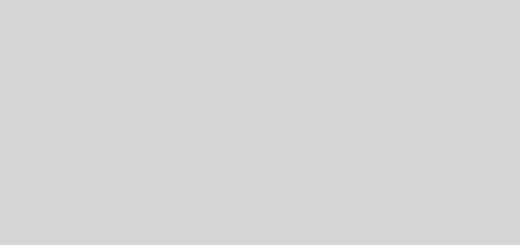 ПОЛОЖЕНИЕ о расследовании и учете несчастных случаев с обучающимися02.10.20190ОБ УТВЕРЖДЕНИИ САНПИН 2.4.2.2821-10″САНИТАРНО-ЭПИДЕМИОЛОГИЧЕСКИЕ ТРЕБОВАНИЯ КУСЛОВИЯМИ ОРГАНИЗАЦИИ ОБУЧЕНИЯ В ОБЩЕОБРАЗОВАТЕЛЬНЫХ УЧРЕЖДЕНИЯХ»21.08.2020ПРИНЯТОна педагогическом Совете школы протокол №1от 30.08.2015 УТВЕРЖДЕНОПриказ №  от 31.08.2015г.                           Директор школы:         /Андреев Н.И./